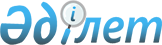 Аудиторлық қызметке қойылатын біліктілік талаптарын бекіту туралы
					
			Күшін жойған
			
			
		
					Қазақстан Республикасы Үкіметінің 2007 жылғы 17 шілдедегі N 601 Қаулысы. Күші жойылды - Қазақстан Республикасы Үкіметінің 2012 жылғы 12 қарашадағы № 1434 Қаулысымен

      Ескерту. Күші жойылды - ҚР Үкіметінің 2012.11.12 № 1434 (алғашқы ресми жарияланғанынан кейін күнтізбелік жиырма бір күн өткен соң қолданысқа енгізіледі) Қаулысымен.      Ескерту. Тақырып жаңа редакцияда - ҚР Үкіметінің 2011.11.10 N 1318 (2012.01.31 бастап қолданысқа енгізіледі) Қаулысымен.      "Лицензиялау туралы" Қазақстан Республикасының 2007 жылғы 11 қаңтардағы Заңына сәйкес Қазақстан Республикасының Үкіметі ҚАУЛЫ ЕТЕДІ: 

      1. Қоса беріліп отырған: 

      1) алып тасталды - ҚР Үкіметінің 2011.11.10 N 1318 (2012.01.31 бастап қолданысқа енгізіледі) Қаулысымен.

      2) Аудиторлық қызметті лицензиялау кезінде қойылатын біліктілік талаптары бекітілсін.

      Ескерту. 1-тармаққа өзгеріс енгізілді - ҚР Үкіметінің 2011.11.10 N 1318 (2012.01.31 бастап қолданысқа енгізіледі) Қаулысымен.

      2. "Аудиторлық қызметті лицензиялау кезінде қойылатын біліктілік талаптарын бекіту туралы" Қазақстан Республикасы Үкіметінің 2006 жылғы 28 қыркүйектегі N 931 қаулысының (Қазақстан Республикасының ПҮАЖ-ы, 2006 ж., N 36, 398-құжат) күші жойылды деп танылсын. 

      3. Осы қаулы ресми жариялануға тиіс және 2007 жылғы 9 тамыздан бастап қолданысқа енгізіледі.       Қазақстан Республикасының 

      Премьер-Министрі Қазақстан Республикасы 

Үкіметінің       

2007 жылғы»17 шілдедегі 

N 601 қаулысымен    

бекітілген        

Аудиторлық қызметті лицензиялау ережесі  

1. Жалпы ережелер      Ескерту. Ереже алып тасталды - ҚР Үкіметінің 2011.11.10 N 1318 (2012.01.31 бастап қолданысқа енгізіледі) Қаулысымен.Қазақстан Республикасы 

Үкіметінің       

2007 жылғы 17 шілдедегі 

N 601 қаулысымен    

бекітілген        

Аудиторлық қызметті лицензиялау кезінде қойылатын 

біліктілік талаптары        Ескерту. Талаптарына өзгерту енгізілді - ҚР Үкіметінің 2009.05.06. N 639 Қаулысымен.       Аудиторлық қызметті лицензиялау кезінде қойылатын біліктілік талаптары аудиторлық ұйым үшін: 

      1) жауапкершілігі шектеулі серіктестіктің ұйымдастыру-құқықтық нысаны; 

      2) жарғылық капиталда аудиторға (аудиторларға) және (немесе) шетелдік аудиторлық ұйымға (ұйымдарға) тиесілі үлестің жүз пайызы; 

      3) құрамында осы аудиторлық ұйымда ғана аудитор ретінде өз қызметін жүзеге асыратын кемінде екі аудитор; 

      4) аудиторлық ұйым басшысында, сондай-ақ аудиторларда аудиторларды аттестаттау жөніндегі біліктілік комиссиясы берген "аудитор" біліктілігін беру туралы біліктілік куәлігі болуын қамтиды. 

      Қазақстан Республикасының заңнамалық актілеріне сәйкес лицензиясынан айырылған аудиторлық ұйымға бұрын жетекшілік еткен аудитор лицензиядан айыру туралы сот шешімі заңды күшіне енген күнінен бастап бір жыл бойы басқа аудиторлық ұйымның басшысы бола алмайды. 

      Аудиторлық қызметті лицензиялау кезінде шетелдік аудиторлық ұйым үшін, жоғарыда санамаланған біліктілік талаптардан басқа, мынадай қосымша талаптар қойылады: 

      1) шетелдік ұйым аудиторлық деп танылуы тиіс; 

      2) оның Қазақстан Республикасының тиісті аудиторлық ұйым-резидентін құруы.                                                            Ережеге 

                                                          1-қосымша 

                Аудиторлық қызметке қойылатын 

          біліктілік талаптарға сәйкестігі туралы 

                 аудиторлық ұйымның есебі 

                      200_жыл үшін Аудиторлық ұйымның атауы _________________________________________ 

Лицензияның сериясы, нөмірі мен берілген күні ____________________ 

__________________________________________________________________ 

Заңды мекен-жайы, телефоны _______________________________________ 

Іс жүзіндегі мекен-жайы, телефоны ________________________________ 

Заңды тұлғаны мемлекеттік тіркеу (қайта тіркеу) туралы куәліктің сериясы, нөмірі, берілген күні ___________________________________ 

__________________________________________________________________ 

СТН (БСН*) _______________________________________________________ 

Ұйымның басшысы __________________________________________________ 

(аты-жөні,»аудитор» біліктілік куәлігінің нөмірі және берілген күні) 

__________________________________________________________________ 

Аудиторлық қызмет туралы заңнаманы бұзуға байланысты әкімшілік 

жазалардың болуы _________________________________________________ 

__________________________________________________________________ 

__________________________________________________________________ 

            (жаза қашан, не үшін және қай орган қолданды)       Аудиторлық ұйымның жарғылық капиталында аудиторларға және 

      (немесе) шетелдік аудиторлық ұйымдарға тиесілі үлес:   Есепті кезеңде құрылтай құжаттарында өзгерістердің болуы:   Ұйымның сандық құрамы: Ұйымда жұмыс істейтін аудиторлар:   Ұйымда жұмыс істейтін аудиторлардың біліктілігін арттыру туралы мәліметтер:   Кәсіптік ұйымда мүшелігі:   Аудиторлық ұйымның филиалдары туралы деректер:   Басшы _________________ ________________________________ 

            Қолы                  (аты-жөні) 

      М.О.       Ескертпе: 

      БСН* - бизнес-сәйкестендіру нөмірі "Сәйкестендіру нөмірлерінің ұлттық тізілімдері туралы" Қазақстан Республикасының Заңына сәйкес 2010 жылғы 13 тамыздан бастап қолданысқа енгізіледі.                                                            Ережеге 

                                                          2-қосымша 

                       200 _ жыл үшін 

      аудиторлық ұйым қызметінің негізгі көрсеткіштері 

                   бойынша есептілік        Ескерту. 2-қосымшаға өзгерту енгізілді - ҚР Үкіметінің 2009.05.06. N 639 Қаулысымен.   Аудиторлық ұйым қызметінің негізгі көрсеткіштері   Басшы ______________________ __________________________ 

              Қолы                    (аты-жөні) 

МО. 
					© 2012. Қазақстан Республикасы Әділет министрлігінің «Қазақстан Республикасының Заңнама және құқықтық ақпарат институты» ШЖҚ РМК
				Аудитордың немесе 

қатысушылар болып 

табылатын шетелдік 

аудиторлық ұйымның 

атауы мен орналасқан 

жері Жарғылық капиталдағы 

үлес мөлшері (%) Құрылтайшылардың 

құрамындағы өзгерістер Құрылтайшылардың 

құрамындағы өзгерістер Қызмет түрлерін 

өзгерту Қызмет түрлерін 

өзгерту Ия 

(қандай 

өзгерістер 

және енгізу 

күнін 

көрсету) Жоқ Ия Жоқ Қызметкерлердің жалпы 

саны Қызметкерлердің жалпы 

саны Оның ішінде штатта 

тұрмайтындар Оның ішінде штатта 

тұрмайтындар Өткен 

кезеңде Есепті 

кезеңде Өткен 

кезеңде Есепті кезеңде Аты- 

жөні "аудитор" 

білікті- 

лік 

куәлігі- 

нің 

нөмірі 

және 

берілген 

күні Жалпы жұмыс 

өтілі, оның 

ішінде мынадай 

салаларда: Жалпы жұмыс 

өтілі, оның 

ішінде мынадай 

салаларда: Есепті кезеңде 

аудиторлық 

ұйымның 

құрамында 

өзгерістердің 

болуы Есепті кезеңде 

аудиторлық 

ұйымның 

құрамында 

өзгерістердің 

болуы Уәкі- 

летті 

орган- 

ға 

өзге- 

рістер 

туралы 

мәлі- 

мет- 

терді 

беру 

күні Аты- 

жөні "аудитор" 

білікті- 

лік 

куәлігі- 

нің 

нөмірі 

және 

берілген 

күні Аудит Өзге Ия 

(қан- 

дай 

өзге- 

рістер 

және 

енгізу 

күнін 

көрсе- 

ту) Жоқ Уәкі- 

летті 

орган- 

ға 

өзге- 

рістер 

туралы 

мәлі- 

мет- 

терді 

беру 

күні Аудитордың аты-жөні Біліктілігін арттыру- 

дан өту күні және орны Атауы Кіру (қайта кіру) күні Р/с 

N Филиал- 

дың 

атауы 

мен 

орна- 

ласқан 

жері Басшының 

аты-жөні, 

"аудитор" 

біліктілік 

куәлігінің 

нөмірі және 

берілген 

күні Филиалды 

есепті 

тіркеу 

туралы 

куәліктің 

нөмірі Өтініш 

берушіні 

салық 

органында 

есепке қою 

туралы 

куәліктің 

нөмірі (СТН 

(БСН*) Аудиторлық қызметті жүргізу жылдарының саны Аудиторлық қызметті жүргізу жылдарының саны Аудиторлық қызметті жүргізу жылдарының саны Аудиторлық қызметті жүргізу жылдарының саны 1 жылдан 

кем 1-2 жыл 3-4 жыл 5 және 

одан астам 

жыл Аудитті жүргізуден 

түсетін кірістер Клиенттердің саны 

(бірлігі) Барлық түрдегі 

аудиторлық қорытын- 

дылар берілді, 

оның ішінде: сөзсіз оң шартты түрде оң теріс пікір білдіруден бас 

тарта отырып өзге де 